Name 	  Date 	  Class 	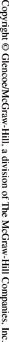 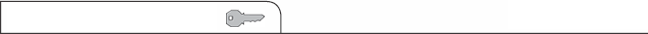 	LESSON 1Climates of EarthKey Concept What is climate?Directions: Answer each question in the space provided.16	ClimateClimateClimateQuestionAnswer1.	What is the difference
between weather and
climate?2.	What are four factors
that determine a
region’s climate?3.	What is a microclimate?4.	What causes the
microclimate known
as the urban heat
island?5.	What is the
microclimate of a
hilltop like?6.	How does climate
influence humans?